WILDERNESS ESTATES CABIN RENTALSOFFERING A DONTION OF A 2 NIGHT STAYAT A BEAUTIFUL LAKE FRONT OR LAKE VIEW CAMP ON CONROY LAKE IN MONTICELLO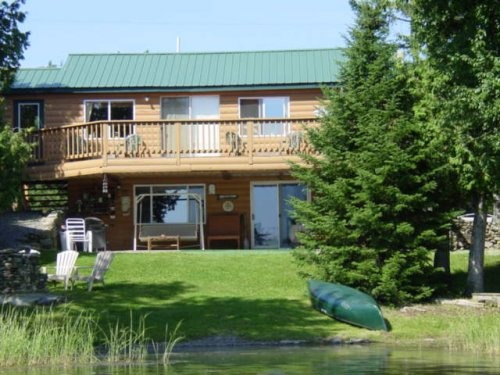 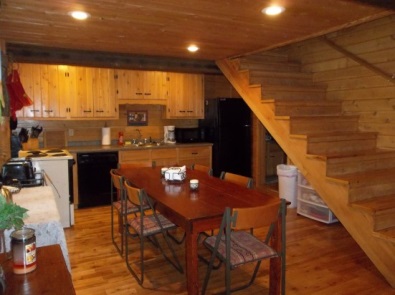 FULL KITCHEN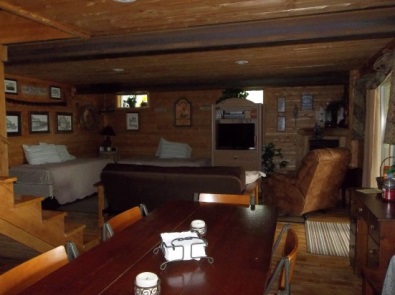 OPEN LIVING AREA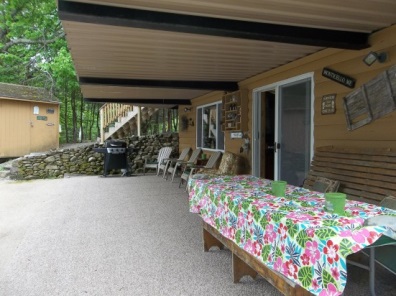 LAKEFRONT COVERED PATIOCAMP SLEEPS 7 1 KING  1FULL  3TWIN2 FULL BATHS (LINENS PROVIDED)FULLY STOCKED KITCHEN (BRING FOOD)DIRECT TV/WIRELESS INTERNETDOCK/PADDLE BOATS/ CANOE www.vacationhomerentals.com/19646 for calendar availability and contact ifoLAKE VIEW CAMP ON CONROY LAKE IN MONTICELLO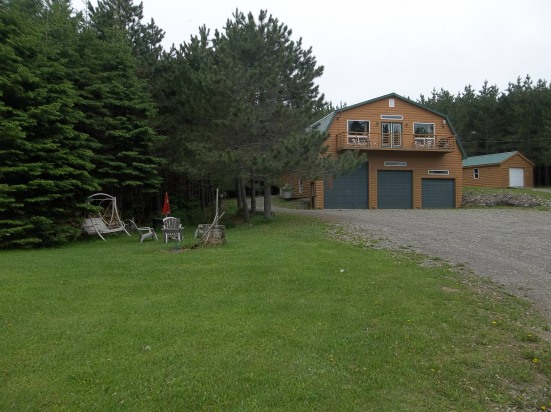 HORSESHOES/FIRE PIT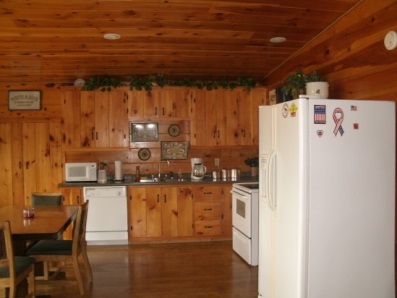 FULL KITCHEN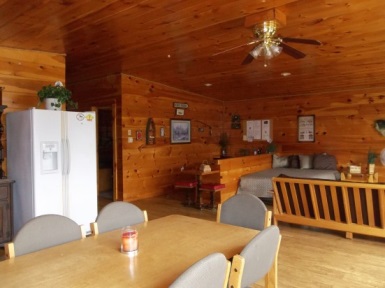 OPEN LIVING AREA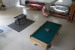 GAME ROOM DOWNSTAIRSW/POOL PING PONG FOOSEBALLCAMP SLEEPS 7 2 KING 1 FULL 1 TWIN1 FULL BATH (LINENS INCLUDED)FULLY STOCKED KITCHEN (BRING FOOD)DIRECT TV/WIRELESS INTERNETGAME ROOM/LAKE ACCESS www.vacationhomerentals.com/28106For calendar availability and contact infoCari Drew 207-532-1469